(TX-AA01)    [SO]     Kurze Texte, Termin beim Arzt  /   Qoraallo gaagaaban, ballan dhakhtarka  (TX-AA02)   [SO]    Kurze Texte, Rezept, Apotheke /  Qoraallo gaagaaban, warqad dhakhtar, farmashiye   Ich brauche einen Termin 
bei meinem ArztWaxaan u baahanahay ballan dhakhtarkaygaIch muß meinen Arzt anrufen,ich brauche einen Termin.Waa inaan waco dhakhtarkaygaWaxaan u baahanahay ballanIch wähle seine Nummer,die Mitarbeiterin meldet sich.Waxaan garaacaa lambarkiisa,shaqaalaha ayaa ka warbixinaya.Guten Tag, Ordination Doktor Huber …Guten Tag, mein Name ist …, 
bitte um einen Termin.Galab wanaagsan, xafiiska Doctor Huber…Hello, magacaygu waa…, fadlan ballan qabso.Sehr gerne, brauchen Sie nur ein Rezeptoder eine Untersuchung?Ich möchte, daß mich der Arzt untersucht.Waad ku mahadsan tahay, waxa kaliya ee aad u baahan tahay waa cunto karinta mise baaritaan?Waxaan jeclaan lahaa in dhakhtarku i baadho.Ist es Ihnen morgen Nachmittag um drei Uhr recht?Leider nein, was haben Sie übermorgen oder am Freitag?Ma ku fiican tahay saddexda saac ee berri galab?Nasiib darro maya, maxaad haysaa berrito ama Jimcaha?Ja, am Freitag, zehn Uhr dreißig.Bitte bringen Sie Ihre e-Card mit.Haa, jimcaha, toban iyo soddon.Fadlan soo qaado kaarkaaga elektaroonigga ah.Das ist gut, ich wiederhole: kommender Freitag, halb elf.Danke, auf Wiederhören.Taasi way fiican tahay, waxaan ku celinayaa: Jimcaha soo socda, toban iyo badh.Mahadsanid, nabad gelyo.Ich beende das Gesprächund trage mir den Termin in meinem Kalender ein.Waan soo afjaray sheekadiioo ballanta geli jadwalkayga.Höre dir die Sätze an (MP3)Dhageyso weedhaha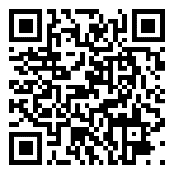 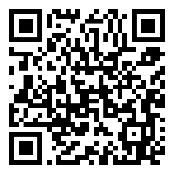 diese Seite  /   bogganhttps://kleine-deutsch-hilfe.at/TX-AA01_SO.htm diese Seite  /   bogganhttps://kleine-deutsch-hilfe.at/TX-AA01_SO.htm Höre dir auch einen ähnlichen Dialog an  
(Umgangssprache)Sidoo kale dhegayso wada hadal la mid ah(luuqad-yaqaannimo)Höre dir auch einen ähnlichen Dialog an  
(Umgangssprache)Sidoo kale dhegayso wada hadal la mid ah(luuqad-yaqaannimo)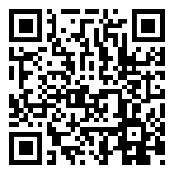 Wörterlisteقائمة الكلماتLerne die Hauptwörter immer MIT dem Artikel …Had iyo jeer ku baro erayada muhiimka ah maqaalka...jemanden anrufen   der Anruf  –  das Telefonatwac qof - wac – wacitaanka telefoonkader Terminballantader Mitarbeiter  –  die Mitarbeiterin inaad wax doorato - doorashadaetwas wählen  –  die Wahlwarbixin - warbixintasich melden  –  die Meldung shaqaalaha - shaqaalahadie Ordination  –  die Arztpraxis magacaabista - xafiiska dhakhtarkadas Rezept  –  die Verschreibung für ein Medikament  –  die Arznei rijeetada - warqadda daawada – daawadajemanden untersuchen  die Untersuchung in qof la baaro baaritaankavorgestern  –  gestern  heutemorgen  –  übermorgenmaalin ka hor shalay – shalaymaantaberito maalinba maalinta ka danbaysazehn Uhr dreißig  –  halb elf  –  10:30 toban iyo soddon iyo toban iyo badhkommender Freitag  der nächste Freitag Jimcaha soo socda Jimcaha soo socdasprechen  –  das Gespräch hadal - wada hadalkader Kalender kalandarkaetwas eintragen  –  der Eintrag  –  die Notiz wax geli - gelida - qoraalkaHöre dir die Wörter an (MP3)Dhageyso erayada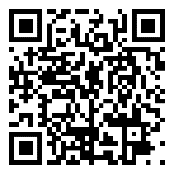 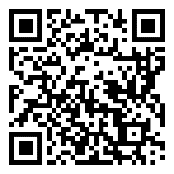 zur Kapitelseite kurze Texte  بازگشت به متن های کوتاه صفحه فصلKapitel_kurze-Texte_SO.htm Ich löse ein Rezept in der Apotheke einWaxaan ka buuxiyaa warqad dhakhtar qoray farmashiyahaDer Arzt hat mir ein Medikament verschrieben.Ich erhalte ein Rezept für die Apotheke.Dhakhtarku wuxuu ii qoray xoogaa dawo ah.Waxa la ii soo qoray farmashiyahaWo ist die nächste Apotheke?Die ist direkt an der Hauptstraße,einige Schritte nach der Haltestelle.Aaway farmashiyaha ugu dhow?Waxay ku taagan tahay wadada weyn,dhowr tallaabo ka dib joogsiga.Die Apothekerin bringt die Tabletten.Davon nehmen Sie eine in der Früheund eine am Abend bis zum Ende der Packung.Farmashiistaha ayaa keena kaniiniyada.Qaado mid ka mid ah kuwan subaxdiiiyo hal fiidkii ilaa dhamaadka xirmada.Dann gehen Sie zum Arzt zur Kontrolle.Beachten Sie bitte das Informationsblatt.Brauchen Sie sonst noch etwas?Kadib u tag dhakhtarka si uu u baaro.Fadlan la soco xaashida macluumaadka.Ma u baahan tahay wax kale?Ja, können Sie mir etwas bei Erkältung empfehlen?Gerne, probieren Sie dieses Produkt.Sie können es auch zur allgemeinen Stärkung nehmen.Haa, wax ma ii sheegi kartaa markaan hargab igu dhaco?Waa lagugu soo dhawaynayaa inaad tijaabiso alaabtan.Waxa kale oo aad u qaadan kartaa xoojinta guud.Danke, das ist nun alles.Was ist zu bezahlen?Mahadsanid, hadda waa intaas.Maxaad bixinaysaa?Hier ist Ihr Kassazettel.Gute Besserung, auf Wiedersehen.Waa kan rasiidkaagii.Soo roonow dhaqso, nabad galyo.Danke, auf Wiedersehen.Waad ku mahadsan tahay nabad gelyo.Höre dir die Sätze an (MP3)Dhageyso weedhaha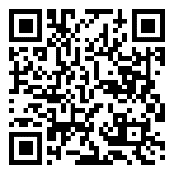 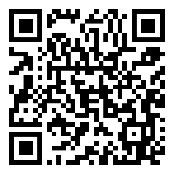 diese Seite  /   bogganhttps://kleine-deutsch-hilfe.at/TX-AA02_SO.htm diese Seite  /   bogganhttps://kleine-deutsch-hilfe.at/TX-AA02_SO.htm Höre dir auch einen ähnlichen Dialog an  
(Umgangssprache)Sidoo kale dhegayso wada hadal la mid ah(luuqad-yaqaannimo)Höre dir auch einen ähnlichen Dialog an  
(Umgangssprache)Sidoo kale dhegayso wada hadal la mid ah(luuqad-yaqaannimo)Wörterlisteقائمة الكلماتLerne die Hauptwörter immer MIT dem Artikel …Had iyo jeer ku baro erayada muhiimka ah maqaalka...das Rezeptkarintadas Medikament verschreiben u qor daawadadie Apothekefarmashiyahaetwas einlösenwax furtodie Tablette kiniinkaetwas einnehmen wax qaadodie Packung xirmadadie Kontrolle xakamayntaetwas beachtenwax u fiirsodas Informationsblatt xaashida macluumaadkadie Erkältung hargabka caadiga ahdas Produkt alaabtadie Stärkung xoojintader Kassazettel  die Quittung warqadda diiwaanka lacagta caddaanka ah - rasiidkadie Besserung hagaajintaHöre dir die Wörter an (MP3)Dhageyso erayada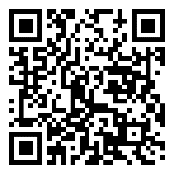 zur Kapitelseite kurze Texte  بازگشت به متن های کوتاه صفحه فصلKapitel_kurze-Texte_SO.htm 